Króćce siodłowe z uszczelnieniem pierścieniem tocznym SR 160-160Opakowanie jednostkowe: 1 sztukaAsortyment: K
Numer artykułu: 0055.0450Producent: MAICO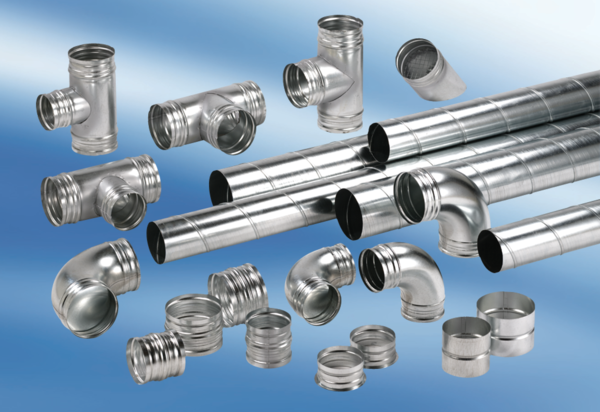 